Б Ъ Л Г А Р С К А   А К А Д Е М И Я   Н А   Н А У К И Т Е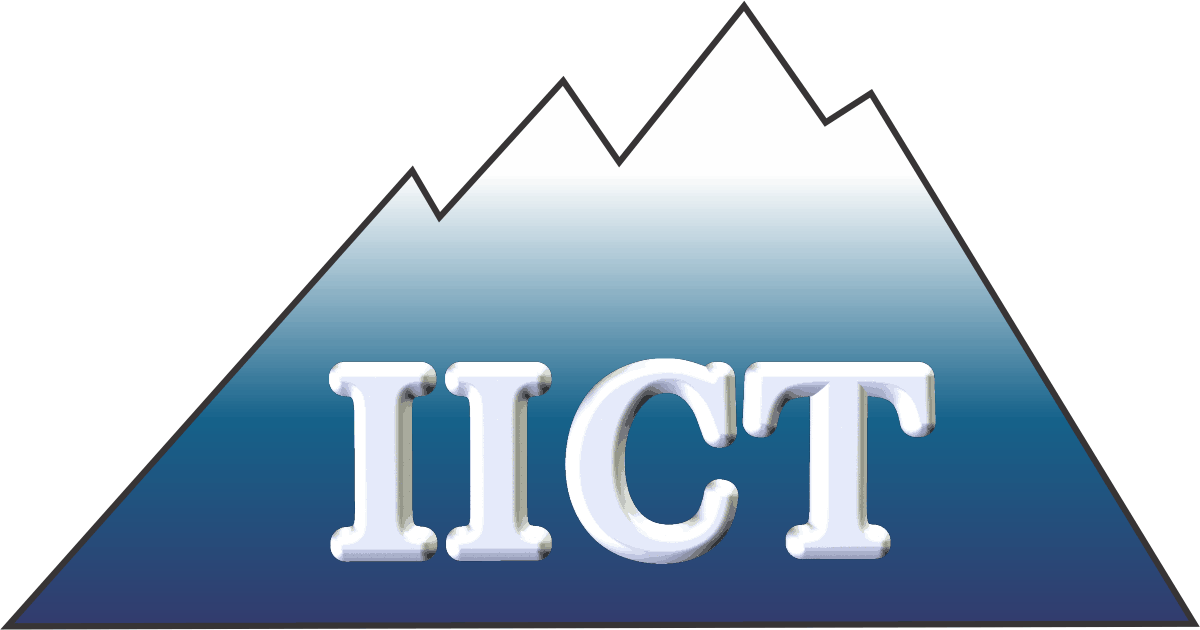 ИНСТИТУТ ПО ИНФОРМАЦИОННИ И КОМУНИКАЦИОННИ ТЕХНОЛОГИИП Р О Т О К О Л	Днес, ??.??.???? г., се проведе събрание на секция “???” при следния дневен ред:Обсъждане на предложение за обявяване на конкурс за главен асистент.Разни.	Присъстваха: .....	Отсъстваха: .......По т.1. от дневния ред:	???? предложи, във връзка с академичното развитие на ??? (трите имена на потенциалния кандидат), да бъде обявен конкурс за академичната длъжност „главен асистент“ по спец. ???, професионално направление ???.След проведеното обсъждане присъстващите единодушноР Е Ш И Х А:Да се предложи на Научния съвет на ИИКТ да вземе решение за обявяване на конкурс за академичната длъжност „главен асистент“ по спец. ???, професионално направление ??? и да одобри предложения конспект за конкурса. Потенциален кандидат е ???.ПРОТОКОЛИРАЛ:				РЪКОВОДИТЕЛ СЕКЦИЯ „???”:/????/								/???/